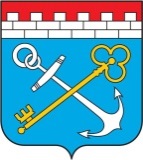 ПРОЕКТАДМИНИСТРАЦИЯ ЛЕНИНГРАДСКОЙ ОБЛАСТИКОМИТЕТ ЛЕНИНГРАДСКОЙ ОБЛАСТИПО ОБРАЩЕНИЮ С ОТХОДАМИПРИКАЗ____________________                                                                      № __________Об утверждении перечня должностей государственной гражданской службы Ленинградской области в Комитете Ленинградской области по обращению с отходами, при замещении которых государственным гражданским служащим Ленинградской области запрещается открывать и иметь счета (вклады), хранить наличные денежные средства и ценности в иностранных банках, расположенных за пределами территории Российской Федерации, владеть и(или) пользоваться иностранными финансовыми инструментамиВ соответствии с подпунктом «и» пункта 1 части 1 статьи 2 Федерального закона от 7 мая 2013 года № 79-ФЗ «О запрете отдельным категориям лиц открывать и иметь счета (вклады), хранить наличные денежные средства и ценности в иностранных банках, расположенных за пределами территории Российской Федерации, владеть и(или) пользоваться иностранными финансовыми инструментами», Указом Президента Российской Федерации от 8 марта 2015 года № 120 «О некоторых вопросах противодействия коррупции», постановлением Правительства Ленинградской области от 3 июня 2015 года № 188 «Об утверждении Перечня должностей государственной гражданской службы Ленинградской области в Администрации Ленинградской области, при замещении которых государственным гражданским служащим Ленинградской области запрещается открывать и иметь счета (вклады), хранить наличные денежные средства и ценности в иностранных банках, расположенных за пределами территории Российской Федерации, владеть и(или) пользоваться иностранными финансовыми инструментами»П Р И К А З Ы В А Ю:1. Утвердить перечень должностей государственной гражданской службы Ленинградской области в Комитете Ленинградской области по обращению с отходами, при замещении которых государственным гражданским служащим Ленинградской области запрещается открывать и иметь счета (вклады), хранить наличные денежные средства и ценности в иностранных банках, расположенных за пределами территории Российской Федерации, владеть и(или) пользоваться иностранными финансовыми инструментами, согласно приложению к настоящему приказу.2. Контроль за исполнением настоящего приказа оставляю за собой.Председатель Комитета                                                                   А.А. ПименовУТВЕРЖДЕНприказом КомитетаЛенинградской областипо обращению с отходамиот___________ № (приложение)ПЕРЕЧЕНЬдолжностей государственной гражданской службы Ленинградской области в Комитете Ленинградской области по обращению с отходами, при замещении которых государственным гражданским служащим Ленинградской области запрещается открывать и иметь счета(вклады), хранить наличные денежные средства и ценности в иностранных банках , расположенных за пределами территории Российской Федерации, владеть и(или) пользоваться иностранными финансовыми инструментами1. Заместитель председателя Комитета Ленинградской области по обращению с отходами.